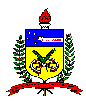 UFSC-CFH-PPGPSOLICITAÇÃO DE DEFESA PÚBLICAMESTRADOPREENCHER COM LETRA LEGÍVELNome do(a) ALUNO/A :________________________________________________________________Matrícula _______________ Bolsista ( ) SIM NÃO ( )  Tipo de bolsa/órgão financiador____________Área de Concentração _________________________________________________________________Data da defesa: ________/________/_________   -  _________________- feiraHorário: ________Local (Providenciado pelo/a interessado/a) _________________________________Título (Com letra de forma) : _______________________________________________________________________________________________________________________________________________________________________________________________________________________________________________________________________________________________________________OrientaçõesSubmissão e Publicação de Artigo (ingressantes a partir de 2013)Ao solicitar a defesa de dissertação, o/a aluno/a deve  comprovar (ANEXAR 1ª página) a publicação ou submissão de pelo menos 01(um) artigo científico no decorrer do curso, em revista brasileira, com avaliação Qualis/CAPES A1, A2, B1, B2 ou B3, ou estrangeira indexada, em coautoria com o/a orientador(a).A Composição da Banca Examinadora (ingressantes a partir de 2013)Total: 05 membros doutores. Sendo: O/A orientador(a) (presidente, sem direito a julgamento), quatro (03) titulares e um (01) suplente.Ingressantes até de 2012Total: 03 membros doutores. Sendo: O/A orientador (a)  (presidente), dois (02) titulares e um (01) suplente. Examinador(a)  Externo à UFSC,  informar  CPF  e  E-mail: ______________________________________________________________________________________________________________________________________________________________________________Professor(a)  Externo/a que “NÃO seja Servidor Federal”   e receberá fomento da  UFSC, encaminhar  para o e-mail (ppgpsi@contato.ufsc.br) do PPGP Documento de Identificação digitalizado  e  link do Currículo Lattes resumido.                                                                             							                1PREENCHER COM LETRA LEGÍVEL                               Banca Examinadora Mestrado 			        INGRESSANTES ATÉ 2012Confirmo que a/o mestranda/o cumpriu os requisitos do Regimento do Programa e que está com seu Currículo Lattes devidamente atualizado, estando apta/o para a defesa. 			____________________________________________				      Assinatura do Orientador(a)								Florianópolis, ____/_____/____________________________________________________________	Se for o caso, PREENCHER E/OU ANEXAR________________PASSAGEM: Fornecer sugestão, com  o trecho, data  vinda e volta e os horários, número do vôo para que o PPGP providencie a reserva e compra definitiva. Após a compra, alterações e ônus serão por conta do interessado.DADOS BANCÁRIOS PARA PAGAMENTO DE DIÁRIAS:Banco:                               Agencia:               Nº Conta Corrente:													2PREENCHER COM LETRA LEGÍVEL                              Banca Examinadora - Mestrado 	                       INGRESSANTES  A PARTIR DE 2013Confirmo que a/o mestranda/o  cumpriu os requisitos referidos no Art.56, Parágrafo único, Capítulo II do Regimento do Programa com vigência  a partir de 2013, que trata da comprovação de publicação e submissão de artigo científico, assim como seu Currículo Lattes está devidamente atualizado, estando apta/o para a defesa.			____________________________________________				      Assinatura do Orientador(a)				Florianópolis, ____/___/___________________________________________________________	Se for o caso, PREENCHER E/OU ANEXAR________________PASSAGEM: Fornecer sugestão, com o trecho, data vinda e volta e os horários, número do voo para que o PPGP providencie a reserva e compra definitiva. Após a compra, alterações e ônus serão por conta do interessado.DADOS BANCÁRIOS PARA PAGAMENTO DE DIÁRIAS:Banco:                         Agencia:                     Nº Conta Corrente:              NOME COMPLETO E CORRETO     Programa  e  Instituição  Membros              PPGP - UFSCOrientador(a)Coorientador(a)Examinador(a) Externo                         - UFSCExaminador(a)UFSCSuplente              NOME COMPLETO E CORRETO     Programa  e  Instituição  Membros              PPGP - UFSCOrientador(a)Coorientador(a)              PPGP - UFSCExaminador(a) Interno                         - UFSCExaminador(a)UFSCExaminador(a) ExternoSuplente